Publicado en Barcelona el 30/05/2017 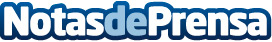 Resacón en Barcelona lanza nuevos planes de despedidas originalesDesde hace algún tiempo, la celebración de despedidas de solteros se ha vuelto a convertir en un clásico. Práctica casi olvidada hace unos años, resurgen con fuerza las fiestas para celebrar que un amigo o amiga se casa. Y con ellas, clásicos como los disfraces extravagantes, las camisetas para grupos o las diademas de penes. Se presentan sus nuevas despedidas originales Resacón en Barcelona, empresa líder en la organización de despedidas de solterosDatos de contacto:Silvia935751102Nota de prensa publicada en: https://www.notasdeprensa.es/-827 Categorias: Cataluña Entretenimiento Recursos humanos http://www.notasdeprensa.es